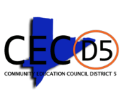                                                   CEC 5 Special Meeting Minutes                                                   Tuesday, November 30, 2021Meeting called to order by President Stewart at 5:10 PM.  Roll call taken by Lisa Kinsey, which resulted in the following:Present: Schadell Barnhill, Hope Bell, Fanta Brown, Ayishah Irvin, Brian Peters, Denise Randolph, Pamela Stewart                    and Gina WilliamsBudget Modification - VoteMotion by Treasurer Irvin second by Member Williams to move $1,046.10 from the member reimbursement line to offset the cost of the CEC5 office printer and the balance for CEC5 Website voice vote for the record: Yes: 8 No: 0CEC5 Primary Goals – Acknowledgement by voteMotion by Vice President Barnhill second by Treasurer Irvin to accept CEC5 Primary Goals voice vote for the record:  Yes: 8 No: 0Capital Plan: Priority Selections and voteMotion by Member Williams second Member Peters to accept Capital Plan Priority Selections voice vote for the record: Yes: 8 No: 0 PS 175 Playground: Total upgrade needed remove broken metal, replace rubber mats, slides, plastic walkway             bridge and jungle gymPS 125: Boiler upgrade needed ASAPPS 30: Auditorium new curtains, ADA lift to support students in wheelchairsPS 92: Playground 1 and 2 need a brand new playground, grounds and equipmentPS 154: Playground Security Issue – Lighting and cameras needed the playground is open to the community after              hours and on the weekendsPresident Stewart adjourned calendar meeting at 6:42PM.  Submitted by: Lisa Kinsey, Administrative Assistant